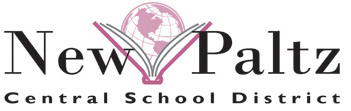 January 2020 Exam Schedule- Tuesday January 21st A.M.Tuesday January 21st P.M. Wednesday January 22nd A.M.Wednesday January 22nd P.M. Thursday January 23rd A.M.Thursday January 23rd P.M. Friday January 24th Rating Day / Snow Day Make –Up DayFriday January 24th A.M. Bus Pick Up / Drop Off TimesRegular Pick Up Time- 7:45am drop of at school 9:55am – Students excused from morning exams / drop off 1 and bus pick up for afternoon exam 11:00am - afternoon exam drop off- student drop off from morning exams and drop off 2 2:20pm – Afternoon exam excused / drop off 3 3:30pm- Afternoon exam excused / drop off 4 Teacher / Proctor will notify office of any student who needs transportation after 3:30pm and transportation will be arranged on an as needed basis Updated 15 Jan @11:25am Exam # of St Teacher Block Room # ProctorsNYS ELA Regents Exam Room 104A Room 104A Room 104A Room 104A Algebra 1 18Abdelrahman 3aAUD Algebra 122Abdelrahman4aAUD Algebra 117Abdelrahman1bAUD Algebra 1 CC 19Kurzban 2a 206Algebra 1 CC 22Kurzban 2b207Algebra 1 CC 15Kurzban 4b 210Geometry A 9M. Paley 3a161Geometry A 15M. Paley 2b161Geometry CC40Jackson 1b135 Geometry CC25Shanley 1a136Geometry CC25Shanley 2b137Geometry CC25Shanley 4b138Acc. Geometry Jackson 2b186Acc. Geometry 26Russolello 2a186US History 30Gill 3a171US History30 Gill 3b173US History31Kiley 2a170US History30Kiley 1b172US History31Kiley 4b174AP US History 18D. Bartlett 2a264AP US History 16D. Bartlett 4a262AP US History 20D. Bartlett 4b261AP US History 24A Cook 1b 263Economics 28D Bartlett 2b103Economics 27D Bartlett 3a106AP Microeconomics18Gill 2b162PIG 28 Gill 1a163PIGKiley 3b164Exam # of St Teacher Block Room # ProctorsNYS Regents Exam Living Environment Room Room Room Room 9th grade English  23Kamrass2a 1729th grade English  16Kamrass4b 1729th grade English  18Dolan 1a 1719th grade English  24Dolan4a 1749th grade English  18Dolan1b 1719th grade English  19Neden 2b1739th grade English  15DePoala 1a 1709th grade English  18DePoala3a 1709th grade English  14DePoala3b 17310th Grade English 18Sutton 3a16110th Grade English 22Sutton 1b 16310th Grade English 21Sutton 2b 16210th grade English 19Kamrass2b16410th grade English18Diana 1a26110th grade English14Diana4a26310th grade English19Diana3b26210th grade English20Diana4b264Intro to Calc 20Stewart 1aAUD Intro to Calc 24Stewart3aAUD Intro to Calc 19Stewart2bAUD Intro to Calc 22Haas 1b183Intro to Calc21Haas3b183Exam # of StTeacher BlockRoom # ProctorsNYS Regents Exam US History and Gov’t Room 207 Room 207 Room 207 Room 207 NYS Regents Exam Geometry Room 206Room 206Room 206Room 2069th grade social studies 23Fredericks2a1369th grade social studies24Fredericks 3a1379th grade social studies23Fredericks 1b1389th grade social studies25J Gill 4a1359th grade social studies25A Cook 1a AUD 9th grade social studies23A Cook 3bAUD 9th grade social studies 20Barbaro 2b 13910th grade Global Studies  21Seim 3a26110th grade Global Studies  21Seim 4a26210th grade Global Studies  23Seim 1b26310th grade Global Studies 21Fredericks 3b26410th grade Global Studies22 (19)Masseo 1a 16310th grade Global Studies19 (12)Masseo 2b 161AP European History L Costello 2a186AP European History L Costello 1b186AP Lang and Comp 22St. John 1b171AP Lang and Comp21St. John3b171AP Lang and Comp21St. John2a173AP Lang and Comp 26Neden 3a172AP Lang and Comp 22Neden 4a175Lang and Comp DePoala 4a103Greek Mythology Kamrass 2b106Exam # of St Teacher BlockRoom # ProctorsNYS Regents Exam Algebra 1 Room 231 Room 231 Room 231 Room 231 NYS Regents Exam Physical Setting Physics Room 233 Room 233 Room 233 Room 233 Earth Science 18Law 1a174Earth Science68Cohn 171-173Earth Science81C. Foti 170-172AP Calculus 15M. Paley 1b186 AP Calculus 16K. Stewart 186AP Stats 22M. Paley 1aAUD AP Stats 20M. Paley 4aAUD AP Psychology L Costello 3a161AP PsychologyL Costello 2b163Algebra 2 CC26Russolello 3b136Algebra 2 CC22Russolello 1a 136Algebra 2 CC20Russolello 2b137Algebra 2 CC21Jackson 2a138Algebra 2 CC17Jackson 4a135Algebra 2 CC18Jackson 3b139Algebra 2 CC18Kurzban 3a103Algebra 2 CC13Kurzban 1b106Exam # of StTeacher BlockRoom # ProctorsNYS Regents Exam- Transition Exam in Global Hist & Geography Room 164Room 164Room 164Room 164AP Computer Science 13J Haas 4a205AP Biology K. Ulrich 133Regents Physics 24J. Foti 1b136Regents Physics20J. Foti 4a137Chemistry 19D.Thibodeau 2a171Chemistry 24D.Thibodeau 2b171Chemistry 19D.Thibodeau 3b173Chemistry 19D.Thibodeau 4b172Chemistry 25Costello 1a 170Chemistry 18Tracy 1b 172Chemistry 19Tracy 4a 174Astronomy 41Cohn AUD AP. Physics 14J. Foti 1a186A.P. Physics 14J. Foti 3b186Anatomy and Physiology 20J. Tracy 2b131IED A Mallory 3b201AP Chemistry 28S. Costello 1b135AP Chemistry 28S. Costello 3b135Exam # of StTeacher Room # ProctorsNYS Regents Exam Algebra IIRoom 163 Room 163 Room 163 Room 163 Advanced Drawing & Painting 15 L. Pountain 4b117Spanish 5 26Castro 1a174Spanish 5 28Castro 3b172Spanish 5 26Castro 4b170IED A Mallory 4b201CEA A Mallory 119Exam # of StTeacher Room # ProctorsNYS Regents Exam Physical Setting Earth Science NYS Regents Exam Physical Setting Chemistry 